Игры с песком и водой как средства познания окружающего мира и себя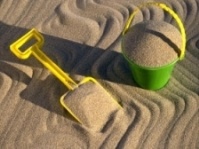 Сохранение и укрепление здоровья детей - важнейшая задача как родителей, так и педагогов. В решении этой проблемы, особенно в летний оздоровительный период, помогут снимающие эмоциональное и психическое напряжение игры и упражнения с песком и водой. Игры с песком, или "песочная терапия", использовались М. Монтессори, основателем аналитической психотерапии К. Юнгом, английским педиатром М. Ловенфельд и др. Педагоги считают, что игры с песком снимают детскую раздражительность, агрессивность, плаксивость и при этом развивают фантазию, позитивно влияют на эмоциональное состояние детей и взрослых и являются прекрасным средством для развития и саморазвития. Строя и разрушая, а затем,  снова воссоздавая сказочные замки или просто красивую картинку, ребенок гармонизирует свое внутреннее состояние.Песочница - это прекрасная развивающая среда для работы с детьми дошкольного возраста. Она дает неограниченные возможности экспрессии, так как игры с песком насыщены разными эмоциями (восторгом, удивлением, волнением, радостью), позволяет создать символические образы, отражающие неповторимый внутренний мир ребенка. Удивительное происходит в том, что песочная страна - не что иное, как проекция внутреннего мира ребенка.Как играть с песком? Детям показываем, как можно, глубоко погрузив руки в чистый речной песок, перетирать его между ладонями, сжимать, просеивать, т.е. делать самомассаж. Следует учить детей проговаривать свои ощущения: "Я чувствую тепло (холод) песка", "Я чувствую маленькие крупинки. Они колются. Мне приятно», «Мне нравится погружать свои руки в песок" и т.п. (в зависимости от возраста).Очень важны упражнения на развитие мелкой моторики рук: пальцы "ходят гулять" по песку, прыгают, выполняют зигзагообразные движения, «играют на пианино". Дети с интересом оставляют на влажном песке отпечатки ладоней, ступней или следов от ботинок.Нравится им делать руками отпечатки геометрических форм. При этом дети лучше запоминают их названия (круг, квадрат, треугольник) и величину (большой, маленький, средний). С удовольствием дошкольники играют в "сыщиков" (находят глубоко спрятанную в песок игрушку), в строительство ходов, лабиринтов, колодцев.Игры с песком - это возможность обучения детей природному и ландшафтному конструированию. Из песка и природных материалов (кусочков дерева, веток, камешков), они сооружают реки, горы, туннели, мосты. При этом развивается кругозор детей, их речь, пространственная ориентация, умение сотрудничать друг с другом, работать и играть сообща. На песке детей учат рисовать, писать буквы (пальцем, палочкой), что вызывает гораздо больший интерес, чем изображение на бумаге. Таким образом, игры с песком позволяют:стабилизировать психоэмоциональное состояние,совершенствовать координацию движений, пальцевую моторику,стимулировать развитие сенсорики, тактильно-кинестетической чувствительности,развивать навыки общения и речь, пространственную ориентацию,-расширять кругозорЧерез руку, входящую в соприкосновение с песком, ребенок получает знания и опыт-основу мышления.
Песочные игры имеют свои названия: "Мокрые отпечатки", "Забавные ладошки", "Песочные замки», «Картины на песке", "Угощения", "Золотоискатели".Рука ребенка, соприкасающаяся с водой, также развивает и гармонизирует работу его мозга. В педагогике известно более сотни упражнений: от массажа рук в воде до опытов, связанных с различными агрессивными состояниями воды: жидкостью, паром, льдом.В любом возрасте, в любом виде дети любят воду. Жаль только, что мы взрослые, уже забыли чувство радости и наслаждения от игр с водой, шлёпанья по мокрым лужам босиком, громкие вопли при обливании друг друга, восторга от прыжков под "грибным дождичком. Наши "ворчалки-бурчалки" по поводу мокрых рукавов, платьев, маек надолго портят настроение малышей. Но ведь одежда высыхает быстрее, чем исчезает грусть и обида из детских глазок. Не отнимайте у детей возможность наслаждаться играми с водой, которые они любят в любом виде.Вот самые любимые детьми "мокрые игры": "Из пустого в порожнее", "Кто быстрее нальет и выльет», «Разноцветная вода», «Поиск сокровищ под водой" и т.д.Игры с водой благоприятно действуют на эмоциональное состояние детей, они имеют большие развивающие возможности. В жаркие летние дни, под тенистыми деревьями, удобно разместить столы, скамейки, оборудование для игр с водой: небольшие надувные бассейны, тазики лейки, плавающие и легко моющиеся игрушки, водные пистолеты, бутылочки-обливалочки и другие забавные, милые детскому сердцу предметы.